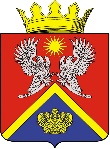 АДМИНИСТРАЦИЯ СУРОВИКИНСКОГОМУНИЦИПАЛЬНОГО РАЙОНАВОЛГОГРАДСКОЙ ОБЛАСТИПОСТАНОВЛЕНИЕот 28.02.2023                                  № 184О внесении изменения в постановлениеадминистрации Суровикинского муниципальногорайона Волгоградской области от 13.12.2018 № 1019 «О создании Постоянной комиссии по вопросам рекультивации земельна территории Суровикинского муниципального районаВолгоградской области»Руководствуясь Уставом Суровикинского муниципального района Волгоградской области, администрация Суровикинского муниципального района Волгоградской области постановляет:1. Внести в постановление администрации Суровикинского муниципального района Волгоградской области от 13.12.2018 № 1019 «О создании Постоянной комиссии по вопросам рекультивации земель на территории Суровикинского муниципального района Волгоградской области» (далее – постановление) следующее изменение:состав Постоянной комиссии по вопросам рекультивации земель на территории Суровикинского муниципального района Волгоградской области, утвержденный постановлением, изложить в новой редакции согласно приложению. 2. Настоящее постановление вступает в силу после его обнародования путем размещения на информационном стенде в здании администрации Суровикинского муниципального района Волгоградской области, расположенном по адресу: Волгоградская область, г. Суровикино, ул. Ленина, д. 64, и подлежит размещению на официальном сайте администрации Суровикинского муниципального района Волгоградской области в информационно-телекоммуникационной сети «Интернет».        Глава Суровикинскогомуниципального района                                                                Р.А. Слива